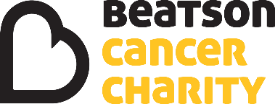 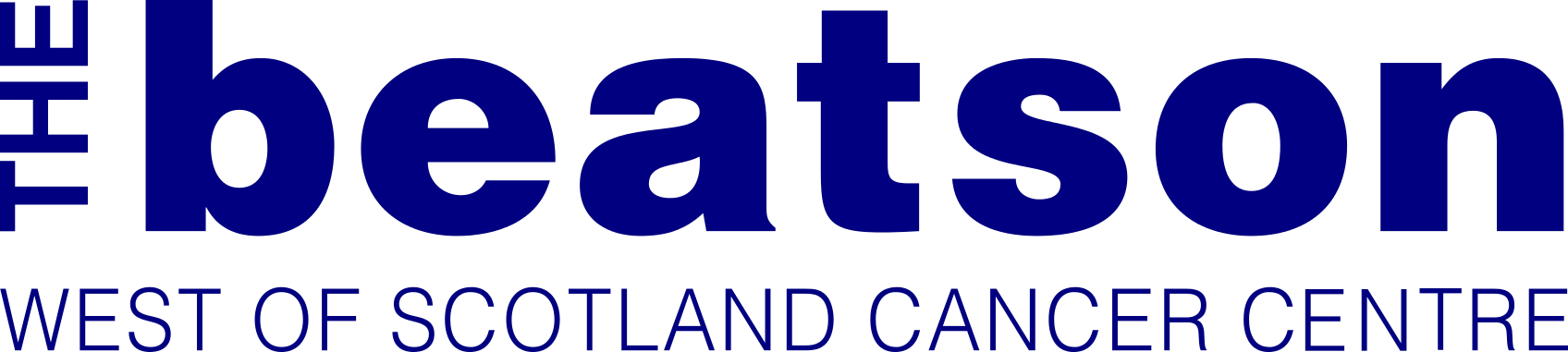 Research and Development Fund 2022Guidance and Application FormBackgroundBeatson Cancer Charity enhances the experience, treatment and outcomes of cancer patients at the Beatson West of Scotland Cancer Centre, and other hospitals across the West of Scotland. Our services offer practical and emotional support to patients and families from diagnosis, through treatment and beyond, to help them cope with the challenges of living with cancer and to live a full and meaningful life. We fund a range of services – over and above NHS provision – that enhance the treatment and care provided by the Beatson. We are also committed to improving cancer survival rates by supporting advances in technology and research. The charity is keen to provide opportunities for developing projects and initiatives within the Beatson West of Scotland Cancer Centre and support its wider reach across Glasgow and the West of Scotland. We are also interested in supporting links between the Beatson West of Scotland Cancer Centre and the Beatson Institute to accelerate the introduction of research advances into clinical practice and so that clinical practice can inform research. As a result, the charity in partnership with the Beatson West of Scotland Cancer Centre, has launched this open call Beatson Research and Development Fund to support the enhancement of vital cancer research projects, critical infrastructure and patient services. This funding can be used to support small, medium and large projects.Aspirations and PrioritiesGiven the limited pot of funds at our disposal, we aim to invest these as wisely as possible to leverage the greatest impact and have defined the following aspirations and priorities to help guide our grant-making:AspirationsEnsuring people receive the best possible care and treatment by developing expertise and access to cutting-edge technology.Maximising tumour control and cancer cure rates through the development and evaluation of novel treatments.Minimising the side-effects of treatment. Building individual resilience to self-manage the emotional and psychological impact of cancer.Improving the patient experience by developing patient-centred services and environments.Attracting talent and developing future leaders by building higher level skills.Increasing local research output and capabilities.Research & Innovation Priorities We are committed to funding research of international significance and innovative service developments that have the potential to save or improve lives. We will continue to consult with local academic institutions to ensure our funding is strategically aligned, complements local research activity, and responds to the needs of the population. In 2022/23, our investments will focus on four aims:1: Growing local research output   By investing in initiatives that enhance research capacity, we believe we can help local institutions leverage larger investments from UK Research Councils and other grant-makers that will grow the overall output in the city. We will also invest in enhancing infrastructure that is needed to attract Clinical Trials to the Beatson to increase the availability of innovative and emerging treatment options for patients in the West of Scotland.Priorities:Supporting access to novel treatments by delivering clinical trialsSupporting key enabling equipment/posts2: Accelerating the pace of discovery   We will continue to make modest but carefully considered investments in promising lines of enquiry at the proof of concept/early-phase stage to accelerate the pace of discovery of new therapies, technologies and techniques. It is hoped that this will provide the evidence required to leverage more significant funding from larger grant-makers.Priorities:Developing and incubating new approachesProof of concept research projects3: Refining existing clinical practiceGenerating incremental advances by adding to the body of knowledge on the effectiveness of emerging and existing clinical practice and treatments.Priorities:Reducing toxicity and side effects of treatmentAchieving efficiencies in the delivery of servicesIncreasing the personalisation of treatmentImproving the adaptability of treatment4: Developing future leaders    We aim to help develop the discoverers and leaders of the future by supporting early-career researchers. By focussing on early career researchers, we can also support the development of a stimulating research environment in Glasgow that attracts the brightest talent, bringing new advances close to local patients. In addition, giving talented individuals the opportunity to develop higher level skills will support future workforce needs.Priorities:PhD studentshipsEquipment/project grants for early-career researchers*Notwithstanding this priority, we welcome applications from individuals at all stages of their career. Who can apply?Clinicians, researchers, radiographers, allied health professionals and nursing staff who are currently working at the Beatson West of Scotland Cancer Centre, CRUK Beatson Institute, University of Glasgow or Beatson Satellite Sites. The charity is looking to award funding to a broad range of applicants, and we are particularly interested to hear from:Applicants who have never applied for a Beaton Cancer Charity grant Early-career clinicians and researchers supported by senior colleaguesWhat is the maximum amount I can apply for?Applicants can apply for a maximum of £150,000Can I submit more than one application?You can only be the lead applicant in one application, but you are free to be a co-investigator or collaborator on more than one application.What can the funding be used for?Beatson Cancer Charity welcomes applications for items such as fixed-term staff posts, clinical fellowships, proof-of-concept research projects, PhD research projects, research equipment, medical equipment and ward enhancements. Here are some examples of previous and current Beatson Cancer Charity grants:£44,000 for two additional Clinical Trial Research Nurses (12 months)£25,000 for a Glasgow based Glioma Laboratory Technician (12 months)£57,456 for a Tissue Technician on the IMAGINE Study (24 months)£64,890 for a Gastrointestinal Clinical Trials Research Fellowship£15,700 for conducting RNA sequencing of tumour samples for a research study investigating the potential link between gut bacteria and responses to neoadjuvant chemotherapy in breast cancer patients.£19,500 for developing a 3D augmented reality patient information leaflet for sarcoma patients£16,780 for a PhD research project focusing on optimising SABR protocols in the management of intra-abdominal lesions £52,000 for a four-year Engineering Doctorate Fellowship focusing on Oncology Image Processing.£800 for producing a pre-habilitation information film designed to reduce anxiety in patients due to undergo radiotherapy treatment.£34,000 for four additional breast radiotherapy boards£12,450 for upgrading three brachytherapy roomsWhat can the funding not be used for?The funding cannot be used to replace statutory funding or used to pay for anything which health boards have a non-discretionary duty to fund. The charity will only fund items which enhance or provide a level of additionality to NHS provision. *Applicants seeking funding for small items which will improve the patient experience or support nursing staff should contact the charity first before completing an application form as we may have separate funds available.*The charity also offers small education grants to support the professional development of staff at the Beatson West of Scotland Cancer Centre and Beatson Satellite Sites. For more information on these grants including the application and guidance form, please contact the charity.Research Projects Applications requesting funding for a research project or PhD studentship must provide information on the background (i.e knowledge gap and evidence base), research question(s), aims, methodology, study design, pilot data, dissemination plan, follow-up strategy (i.e next steps after the research), collaborators and whether ethical approval has been secured or not.Please tell us about your experience and support in place to carry out the research project.Applications requesting funding for a PhD studentship should be made by the prospective supervisor. Such applications can be made with or without a named student. If you are applying with a named student, please state why the named student is best placed to lead the project. If you are applying without a named student, then the position must be competitively awarded through open advertisement. What makes a good application?We are looking for applications which:Explain the difference this funding will/could make to Beatson patientsClearly demonstrate alignment with the overall aspirations and priorities of the fundInclude a clear lay summarySubmitting your applicationPlease submit your completed application form and any supporting documents to: BRDF@beatsoncancercharity.org   We will send you an email to acknowledge your application. If we have any questions or require additional information, we will contact you.Please checkBefore returning your application form, please check you have:Answered every questionIncluded a clear lay summaryAttached your supporting documentsEnsured the management authorisation section is signedSigned the form (Typed signatures and e-signatures are acceptable)When is the deadline?The deadline for applications is 5pm on Friday 16th September 2022.How will my application be processed?Following the closing date for this initial round of the Beatson Research and Development Fund, your application will be initially reviewed by  Beatson Cancer Charity and then formally assessed by our Strategic Advisory Council (SAC) which will make funding recommendations**Beatson Cancer Charity reserves the right to request an internal review process regarding the efficacy of projects between £50,000 and £100,000. The charity may also undertake an external peer review process depending on the nature and value of the application.Applications which receive a recommendation for funding by the SAC will then be assessed by our Board which will make the final funding decisions.If a member of the SAC or Board knows the applicant or a has a conflict of interest, they will not be present when the application is discussed and when the funding decision is made.TimelineContactPlease contact us using the details below if you have any questions or would like further support or advice before completing your application. Email address: BRDF@beatsoncancercharity.orgOffice number: 0141 212 0505Application FormOverviewLead Applicant DetailsCo-applicant Details (If applicable)OutlinePlease use more pages if necessaryLay Summary Please note that this section is critically important. It will enable our Board to assess the quality and importance of the application.Beneficiary NumbersFinancial DetailsNHS FundingPlease detail other funding options that you have considered and details of the outcomes. Other FundingPlease list all other funding sources that have been explored and details of the outcomes. Management Authorisation To be completed by the applicant’s line managerEnd of document DateStageThursday 14th July 2022Funding opportunity opensJuly 2022 - August 2022BCC staff available to provide information and answer enquiriesFriday 16th September 2022 Funding opportunity closes at 5pm Thursday 13th October 2022SAC reviews applications and makes funding recommendationsMonday 21st November 2022Board reviews SAC recommended applications and makes decisionsNovember 2022Applicants informed whether they have been successful or notNovember - December 2022Grant award letters issuedApplication TitleTotal Amount RequestedAnticipated Start DateDurationFirst NameSecond NameJob TitleDepartmentOrganisationWork AddressWork EmailWork TelephoneSignatureDateRole in projectFirst NameSecond NameJob TitleDepartmentOrganisationWork AddressWork EmailWork TelephoneSignatureDateRole in ProjectPlease tell us about the project/activity/resource you would like us to fund.Why is this project/activity/resource needed?What are your key objectives and outcomes?Project timeline and milestonesHow will Beatson patients potentially benefit?Activities you will carry outLay Summary of grant applicationNumber of Beatson patients likely to benefit  Item Item   Cost £VAT £Total £Registration FeesIf applicable:Travel CostsIf applicable:Accommodation Costs if applicable:Staff Costs including employers costs if applicable (please state agenda for change or equivalent           salary band):Annual Revenue Costs if applicable:Total £Total £NHS Core Funding:NHS National Services Division (NSD) Funding if applicable:NHS Endowment FundsIf applicable:NHS Other: Funding SourceOutcomeIf funding is sought from a specific Restricted Fund please detail:First NameSecond NameManager Job TitleDepartmentOrganisationWork AddressWork EmailWork TelephoneManager SignatureDate